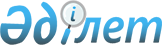 О внесении изменений в решение Бородулихинского районного маслихата от 16 января 2020 года № 46-5-VI "О бюджете Бородулихинского сельского округа Бородулихинского района на 2020-2022 годы"
					
			Утративший силу
			
			
		
					Решение маслихата Бородулихинского района Восточно-Казахстанской области от 25 декабря 2020 года № 56-9-VI. Зарегистрировано Департаментом юстиции Восточно-Казахстанской области 30 декабря 2020 года № 8118. Утратило силу - решением маслихата Бородулихинского района Восточно-Казахстанской области от 19 января 2021 года № 2-5-VII
      Сноска. Утратило силу - решением маслихата Бородулихинского района Восточно-Казахстанской области от 19.01.2021 № 2-5-VII (вводится в действие с 01.01.2021).
      Примечание ИЗПИ.
      В тексте документа сохранена пунктуация и орфография оригинала.
      В соответствии с пунктом 1 статьи 109-1 Бюджетного кодекса Республики Казахстан от 4 декабря 2008 года, подпунктом 1) пункта 1 статьи 6 Закона Республики Казахстан от 23 января 2001 года "О местном государственном управлении и самоуправлении в Республике Казахстан", Бородулихинский районный маслихат РЕШИЛ:
      1. Внести в решение Бородулихинского районного маслихата от 16 января 2020 года № 46-5-VI "О бюджете Бородулихинского сельского округа Бородулихинского района на 2020-2022 годы" (зарегистрировано в Реестре государственной регистрации нормативных правовых актов за номером 6606, опубликовано в Эталонном контрольном банке нормативных правовых актов Республики Казахстан в электронном виде 23 января 2020 года, в районных газетах "Пульс района", "Аудан тынысы" 7 февраля 2020 года), следующие изменения:
      пункт 1 изложить в следующей редакции:
      "1. Утвердить бюджет Бородулихинского сельского округа на 2020-2022 годы согласно приложениям 1, 2, 3 соответственно, в том числе на 2020 год в следующих объемах:
      1) доходы – 156523 тысяч тенге, в том числе:
      налоговые поступления – 30855 тысяч тенге;
      неналоговые поступления – 0 тенге;
      поступления от продажи основного капитала – 0 тенге;
      поступления трансфертов – 125668 тысяч тенге;
      2) затраты – 157459,8 тысяч тенге;
      3) чистое бюджетное кредитование – 0 тенге;
      4) сальдо по операциям с финансовыми активами – 0 тенге;
      5) дефицит (профицит) бюджета – -936,8 тысяч тенге;
      6) финансирование дефицита (использование профицита) бюджета – 936,8 тысяч тенге, в том числе:
      используемые остатки бюджетных средств – 936,8 тысяч тенге.";
      приложение 1 к указанному решению изложить в новой редакции согласно приложению к настоящему решению.
      2. Настоящее решение вводится в действие с 1 января 2020 года. Бюджет Бородулихинского сельского округа на 2020 год
					© 2012. РГП на ПХВ «Институт законодательства и правовой информации Республики Казахстан» Министерства юстиции Республики Казахстан
				
      Председатель сессии,  депутат районного маслихата 

В. Мокроусова

      Секретарь районного  маслихата 

У. Майжанов
Приложение 
к решению Бородулихинского 
районного маслихата 
от 25 декабря 2020 года 
№ 56-9-VI
Категория
Категория
Категория
Категория
Категория
Сумма (тысяч тенге)
Класс
Класс
Класс
Класс
Сумма (тысяч тенге)
Подкласс
Подкласс
Подкласс
Сумма (тысяч тенге)
Наименование доходов
Сумма (тысяч тенге)
1.ДОХОДЫ
156523
1
Налоговые поступления
30855
01
Подоходный налог 
8645
2
2
Индивидуальный подоходный налог 
8645
04
Налоги на собственность 
22024
1
1
Налоги на имущество
275
3
3
Земельный налог
824
4
4
Налог на транспортные средства
20925
05
Внутренние налоги на товары, работы и услуги
186
4
4
Сборы за ведение предпринимательской и профессиональной деятельности
186
2
Неналоговые поступления
0
3
Поступления от продажи основного капитала
0
4
Поступления трансфертов
125668
02
Трансферты из вышестоящих органов государственного управления
125668
3
3
Трансферты из районного (города областного значения) бюджета 
125668
Функциональная группа
Функциональная группа
Функциональная группа
Функциональная группа
Функциональная группа
Сумма
(тысяч тенге)
Функциональная подгруппа
Функциональная подгруппа
Функциональная подгруппа
Функциональная подгруппа
Сумма
(тысяч тенге)
Администратор бюджетных программ
Администратор бюджетных программ
Администратор бюджетных программ
Сумма
(тысяч тенге)
Программа
Программа
Сумма
(тысяч тенге)
Наименование
Сумма
(тысяч тенге)
II. ЗАТРАТЫ
157459,8
01
Государственные услуги общего характера
24616
1
Представительные, исполнительные и другие органы, выполняющие общие функции государственного управления
24616
124
Аппарат акима города районного значения, села, поселка, сельского округа
24616
001
Услуги по обеспечению деятельности акима города районного значения, села, поселка, сельского округа
24616
04
Образование
93440
1
Дошкольное воспитание и обучение
93440
124
Аппарат акима города районного значения, села, поселка, сельского округа
93440
004
Дошкольное воспитание и обучение и организация медицинского обслуживания в организациях дошкольного воспитания и обучения
93440
06
Социальная помощь и социальное обеспечение 
1275
9
Прочие услуги в области социальной помощи и социального обеспечения
1275
124
Аппарат акима города районного значения, села, поселка, сельского округа
1275
026
Обеспечение занятости населения на местном уровне
1275
 07
Жилищно-коммунальное хозяйство
22772,6
3
Благоустройство населенных пунктов
22772,6
124
Аппарат акима города районного значения, села, поселка, сельского округа
22772,6
008
Освещение улиц в населенных пунктах
6126
009
Обеспечение санитарии населенных пунктов
6511
011
Благоустройство и озеленение населенных пунктов
10135,6
12
Транспорт и коммуникации
12250
1
Автомобильный транспорт
12250
124
Аппарат акима города районного значения, села, поселка, сельского округа
12250
013
Обеспечение функционирования автомобильных дорог в городах районного значения, селах, поселках, сельских округах
12250
15
Трансферты
3106,2
1
Трансферты
3106,2
124
Аппарат акима города районного значения, села, поселка, сельского округа
3106,2
048
Возврат неиспользованных (недоиспользованных) целевых трансфертов
106,2
051
Целевые текущие трансферты из нижестоящего бюджета на компенсацию потерь вышестоящего бюджета в связи с изменением законодательства
3000
III. Чистое бюджетное кредитование
0
IV. Сальдо по операциям с финансовыми активами
0
Приобретение финансовых активов
0
Поступление от продажи финансовых активов государства
0
V. Дефицит (профицит) бюджета
-936,8
VI. Финансирование дефицита (использование профицита) бюджета
936,8
8
Используемые остатки бюджетных средств
936,8
01
Остатки бюджетных средств
936,8
1
Свободные остатки бюджетных средств
936,8